Играем вместе!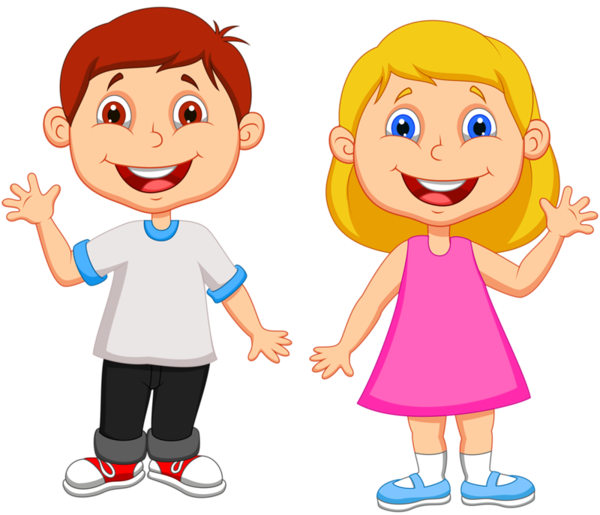 Ежедневные занятия гимнастикой необходимы детям для здорового развития и для того, чтобы выплеснуть избыток энергии. Хорошо, если они будут носить игровой характер, и особенно в плохую погоду, когда не выйдешь на улицу, а дома скучно. Да и папам с мамами пойдет на пользу, если они вместе с детьми как следует разомнутся и повеселятся.Предлагаем для вас и ваших детей 16 веселых игр. Много места для них не потребуется, а необходимый реквизит имеется в каждом доме. Здесь важно не достижение спортивных результатов, а удовольствие, поэтому не должно быть никакой жесткой программы.Эти игры развивают ловкость, подвижность, чувство равновесия и способность концентрироваться.ДеревоСтоя на одной ноге, другую ногу согнуть и ступней упереться в колено первой ноги. Руки вытянуть вверх, чтобы кончики пальцев касались друг друга над головой (с 4 лет).ЗмеяЛечь на живот и проползти под столом и стульями.ЛифтСесть на пол, ноги вытянуть, ступнями поднять подушку, мяч или коробку и снова опустить (примерно с 3 лет).Бег с препятствиямиПлюшевого мишку, кубики, игрушечный автомобиль и другие мелкие предметы положить в качестве препятствий на пол и перешагивать через них (примерно с 2 лет). Для детей постарше и взрослых игру можно усложнить, положив на голову подушку.Подъемная платформаСесть на пол, руками упереться сзади в пол, ноги и тело вытянуты. Оторвать тело от пола и медленно опуститься. Ваш малыш получит еще большее удовольствие, если при этом у него на животе - «платформе» лежит его любимая мягкая игрушка (примерно с 4 лет).Для шестилетних детей игру можно усложнить: ступни лежат не на полу, а на низкой скамеечке.КенгуруЗажать воздушный шар (или мяч, что труднее) между ног и прыгать так по квартире (примерно с 5 лет). Воздушный шар надуть слабо, тогда он не лопнет так легко и нет опасности, что ребенок испугается.Бег за теньюОдин идет по квартире и делает при этом смешные движения и жесты. Другой изображает его тень и пытается точно повторить все шаги и движения (примерно с 5 лет).Волнение на мореСесть друг против друга с широко разведенными ногами и взяться за руки. Попеременно нагибаться вперед, назад и в стороны, как на морских волнах (примерно с 4 лет). ЖонглерБалансировать надутым шаром на лбу или носу как можно дольше. Можно организовать настоящие соревнования (с 5 лет).Попади в медведяВеселое состязание для всей семьи: мягким мячом-липучкой надо попасть в мишень. В зависимости от того, куда попал, игрокам засчитывается определенное количество очковТачкаПройтись на руках по квартире (с 5 лет).Гнезда аистаШагать из одной коробки в другую, поднимая ноги, как аист -это сделать гораздо труднее, если коробки разной высоты (с 4 лет).  ТропинкаТропа из листов бумаги ведет через всю квартиру. Надо наступить на каждый лист. Если не попал, отступаешь на один лист назад (с 3 лет).МячТо медленно, то быстро толкать мяч своему партнеру. Чем старше дети, тем больше может быть расстояние.МостРебенок постарше (или кто-то из родителей) изображает мост, а младший - пароход, который проплывает под мостом (с 3 лет).  ТушканчикПрыгать вперед и назад через палку или веревку (с 3 лет, с 5 лет - еще и задом наперед).